REPUBLICA MOLDOVA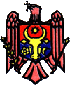 CONSILIUL LOCAL COSTEŞTI RAIONUL IALOVENID E C I Z I A nr. 03-24din 28 iulie 2015Cu privire la efectuarea reparaţiei viceului public din spatele Centrului de Sănătate CosteştiÎn conformitate cu prevederile Legii nr. 436 – XVI din 28 decembrie 2006 privind Administraţia  Publică Locală, art.14, alin.1, reieşind din motivul că la moment viceul public din spatele Centrului de Sănătate se află într-o stare foarte proastă,CONSILIUL LOCAL COSTEŞTIDECIDE:Se aprobă efectuarea reparaţiei viceului public din spatele Centrului de Sănătate.Se pune în seama viceprimarului Moisei Tudor stabilirea materialelor necesare şi întocmirea unui deviz de cheltuieli.Preşedintele şedinţei                                      	Grigoriţa TudorContrasemnat:Secretarul consiliului	                               	Pavalachi ValentinaMD-6813 s. Costeşti , str. Ştefan cel Mare 115, tel /268/ 51-236, 51-238, 51-366